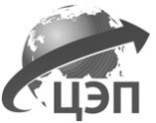 Автономная некоммерческая организация «Центр координации поддержки экспортно-ориентированных субъектов малого и среднего предпринимательства в Чувашской Республике» (АНО «ЦЭП)428003, Чувашская Республика, г. Чебоксары, пр. Ленина, д. 12Б, офис 113ИНН/КПП 2130999267/213001001   ОГРН 1122100000923р/с 40703810516100001024 в ОАО АКБ «Авангард» к/с 30101810000000000201, БИК 044525201Центр поддержки экспорта Чувашской Республики совместно с Министерством экономического развития, промышленности и торговли Чувашской Республики приглашает на бесплатные курсы повышения квалификации для руководителей и специалистов малых и средних предприятий по программе «Россия и ВТО: выход на международные рынки» в период с 18 по 26 сентября 2014 г.Курсы повышения квалификации рассчитаны на 9 рабочих дней и включают в себя: - 9 тематических занятий, посвященных вопросам ВТО, положению России в ВТО, влиянию ВТО на отрасли экономики Чувашии, развитию производства и продаже продукции местными компаниями  и выходу предприятий на новые рынки;- 1 практическое занятие с участием экспертов и представителей предприятий, уже имеющих опыт выхода на международные рынки.В качестве лекторов на курсах выступят известные и авторитетные эксперты в области внешнеторговых отношений: Мулюн В.Н. -  к.ю.н., доцент Дипломатической академии МИД России, руководитель практики международного экономического права Исследовательского Центра международного и сравнительного права «Инкларк» (International and Comparative Law Research Centre) г. Москва; Векличева Е.К. - руководитель Центра внешнеэкономических технологий (г. Екатеринбург), магистр юриспруденции, эксперт по ВЭД; Дэвид Кэмпбелл - Президент Лондонской Международной Академии Бизнеса; Шакова М.А. - управляющий партнёр ISM BusinessAgency и другие приглашенные эксперты.Курсы повышения квалификации пройдут в Республиканском бизнес-инкубаторе, по адресу г. Чебоксары, пр. Ленина 12Б, аудитория 408. Обучение будет проводиться в вечернее время (с 17 до 19.30 часов), с перерывом на кофе брейк (с 18.00 до 18.15). По итогам завершения курсов слушатели получат удостоверение о повышение квалификации установленного государством образца на бесплатной основе.Для участия в работе курсов  просим прислать заявку на адрес электронной почты mail@ved21.ru или обратиться по тел.: (8352) 62-22-25, 62-55-62Приложение 1:  программа курсов повышения квалификации на 2 л. и в 1 экз.Приложение 2: заявка на повышение квалификации на 1 л. и в 1 экз.С уважением,                                                                                                             А.Н. Рыбаковруководитель ЦентраКозырева Екатерина (8352) 62-22-25